Департамент освіти і науки КиївськоїобласноїдержавноїадміністраціїКНЗ КОР «Київський обласний інститут післядипломної освіти педагогічних кадрів»Відділ освіти БроварськоїміськоїдержавноїадміністраціїБроварськагімназіяім. С.І.Олійникаобласниймайстер-класдлявчителівбіології та екології «Формування й розвиток дослідницьких компетентностейучнів на уроках біології та екології»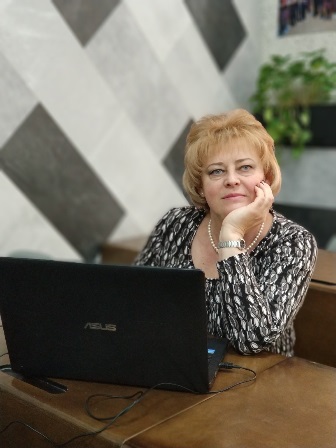 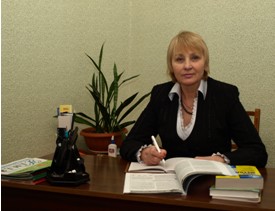 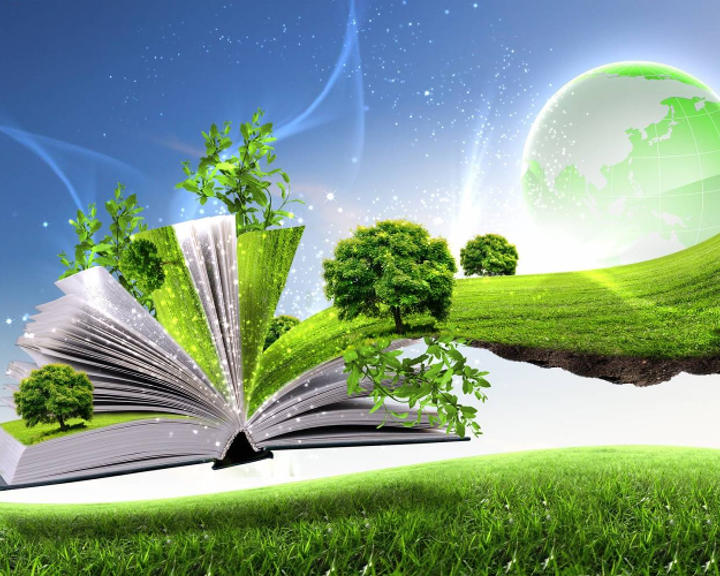 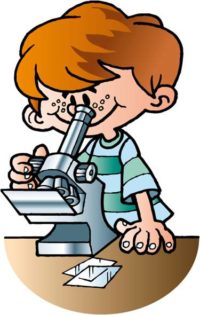 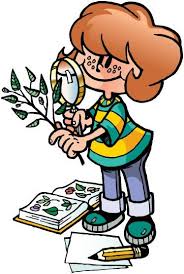 СписокУчасників обласного майстер-класуХолодної Нінель Борисівни, учителя біології Броварської гімназії ім. С.І.ОлійникаБроварської міської ради Київської області, із  теми «Формування та розвиток дослідницьких компетентностей в учнів на уроках біології та екології»для вчителів біологіїСписокУчасників обласного майстер-класуХолодної Нінель Борисівни, учителя біології Броварської гімназії ім. С.І.ОлійникаБроварської міської ради Київської області, із  теми «Формування та розвиток дослідницьких компетентностей в учнів на уроках біології та екології»для вчителів біологіїСписокУчасників обласного майстер-класуХолодної Нінель Борисівни, учителя біології Броварської гімназії ім. С.І.ОлійникаБроварської міської ради Київської області, із  теми «Формування та розвиток дослідницьких компетентностей в учнів на уроках біології та екології»для вчителів біологіїСписокУчасників обласного майстер-класуХолодної Нінель Борисівни, учителя біології Броварської гімназії ім. С.І.ОлійникаБроварської міської ради Київської області, із  теми «Формування та розвиток дослідницьких компетентностей в учнів на уроках біології та екології»для вчителів біологіїСписокУчасників обласного майстер-класуХолодної Нінель Борисівни, учителя біології Броварської гімназії ім. С.І.ОлійникаБроварської міської ради Київської області, із  теми «Формування та розвиток дослідницьких компетентностей в учнів на уроках біології та екології»для вчителів біологіїСписокУчасників обласного майстер-класуХолодної Нінель Борисівни, учителя біології Броварської гімназії ім. С.І.ОлійникаБроварської міської ради Київської області, із  теми «Формування та розвиток дослідницьких компетентностей в учнів на уроках біології та екології»для вчителів біологіїСписокУчасників обласного майстер-класуХолодної Нінель Борисівни, учителя біології Броварської гімназії ім. С.І.ОлійникаБроварської міської ради Київської області, із  теми «Формування та розвиток дослідницьких компетентностей в учнів на уроках біології та екології»для вчителів біологіїСписокУчасників обласного майстер-класуХолодної Нінель Борисівни, учителя біології Броварської гімназії ім. С.І.ОлійникаБроварської міської ради Київської області, із  теми «Формування та розвиток дослідницьких компетентностей в учнів на уроках біології та екології»для вчителів біології№ппРайон, містоПІБЗаклад освітиПосадаВідвідуванняВідвідуванняВідвідування№ппРайон, містоПІБЗаклад освітиПосада1зан.15.01.20212 зан.3 зан.1БориспільськийГабелюкАнастасіяВалеріївнаБориспільська ЗОШ І-ІІІст. №6вчитель2Бородянський ГоцВіраМиколаївнаКлавдіївська ЗОШ І-ІІІст. І-ІІІст. ступенівіменіОлександраРибалкавчительбіології та екології3Броварський Бобко Людмила Михайлівнафілія ОНЗ Гоголівськазагальноосвітня школа І-ІІІ ступеніввчительбіології та хімії, основ здоров’я 4Броварський Хрипко Валентина МиколаївнаКомунальний заклад «Бобрицькенавчально-виховнеобєднання» заклад загальноїсередньої освіти – заклад дошкільної освіти» Великодимерськоїселищної ради вчительбіології та хімії5Броварський ШпіньковськаНінаАндріївнаКомунальний заклад Плосківськенавчально-виховнеоб'єднання "Загально-освітня школа І-ІІІ ст. - дошкільнийнавчальний заклад"вчительбіології та екології6ВасильківськийСавченко Оксана ВалеріївнаДанилівська ЗОШ I-III ступеніввчительбіології7ВасильківськийМирончук Любов ВікторівнаПлесецька загальноосвітня школа І-ІІІ ствчительбіології8ВишгородськийВ'юн Алла ВолодимирівнаГлібівська ЗОШ І - ІІ ствчительбіології та географії9КагарлицькийГаврилюк Людмила СергіївнаШубівськазагальноосвітня школа І-ІІІ ствчительбіології та екології10ОбухівськийАнопрієнкоЛідіяМихайлівнаОпорнийнавчальний заклад Трипільська ЗОШ I-III ствчительбіології та географії11ОбухівськийБрусенкоІринаОлександрівнаКраснослобідський НВК-"ЗОШ І-ІІІ ст. дитячий садок"вчительбіології12ОбухівськийКовченко Валентина ВікторівнаБогуславське НВО «Ліцей №3 – МАН»вчительбіології13ТетіївськийРублівськаВітаОлександрівнаКошівськафіліяКашперівськоголіцеювчитель14ФастівськийГоловчукЮрійМиколайовичТриліський ЗЗСО I-III ступенівім. Ю.С.Коваленкавчительбіології15ФастівськийКарабач Галина ІванівнаБорівськийакадемічнийліцейвчитель16ФастівськийЩербатюк Леся ЮріївнаБорівськийакадемічнийліцейвчительбіології17м. БілаЦеркваНадтокаСвітлана ІванівнаБілоцерківська спеціалізована школа І-ІІІ ст. №9 з поглибленим вивченням іноземних моввчительбіології18м. БориспільЧабанова ТетянаОлегівнаБориспільськийнавчально-виховний комплекс "Спеціалізована школа І-ІІІ ступенів - загальноосвітня школа І-ІІІ ступенів" іменіКостянтина Могилкавчительбіології та хімії19м. ОбухівТанцюра СвітланаВікторівнаАкадемічнийліцейіменіВолодимира Мельника вчительбіології та хімії20м. Переяслав-ХмельницькийЄвтушенкоАнтонінаФедорівнаПереяславськазагальноосвітня школа І-ІІІ ступенів №2вчительбіології та хімії21м. ФастівОнучакІринаВолодимирівнаФастівська СЗОШ І-ІІІ ст.#4 з поглибленнимвивченняміноземнихмоввчитель